Администрация(исполнительно-распорядительный орган)муниципального района «Ферзиковский район»Калужской областиПОСТАНОВЛЕНИЕот 29 декабря 2023 года                                                                                            № 638п. ФерзиковоО внесении изменений и дополнений в Постановление администрации (исполнительно-распорядительного органа) муниципального района «Ферзиковский район» от 29 марта 2019 года № 189 «Об утверждении муниципальной программы «Развитие образования на территории муниципального района «Ферзиковский район»В соответствии с Постановлением администрации (исполнительно-распорядительного органа) муниципального района «Ферзиковский район» от 09 августа 2013 года №386 (с изменениями) «Об утверждении Перечня муниципальных программ муниципального района «Ферзиковский район»», администрация (исполнительно – распорядительный орган) муниципального района «Ферзиковский район» ПОСТАНОВЛЯЕТ: Внести в Постановление администрации (исполнительно – распорядительного органа) муниципального района «Ферзиковский район» от 29 марта 2019 года № 189  «Об утверждении муниципальной программы «Развитие образования на территории муниципального района «Ферзиковский район» (далее по тексту – Постановление от 29 марта 2019 года № 189) следующие изменения: Пункт 8 «Объемы финансирования муниципальной программы за счет бюджетных ассигнований» Паспорта муниципальной программы «Развитие образования на территории муниципального района «Ферзиковский район» (далее по тексту – муниципальная программа) изложить в новой редакции: Раздел 4 «Объем финансовых ресурсов, необходимых для реализации муниципальной программы» изложить в новой редакции:1.3. Пункт 8 «Объемы финансирования подпрограммы за счет бюджетных ассигнований» Паспорта подпрограммы «Развитие дошкольного образования» муниципальной программы «Развитие образования на территории муниципального района «Ферзиковский район» изложить в новой редакции:1.4. Пункт 3. «Объемы финансирования подпрограммы» подпрограммы «Развитие дошкольного образования»  муниципальной программы «Развитие образования на территории муниципального района «Ферзиковский район» изложить в новой редакции: «Финансирование мероприятий подпрограммы 1 осуществляется за счет средств областного бюджета и бюджета муниципального района «Ферзиковский район». Объемы финансирования из областного бюджета уточняются после принятия и (или) внесения изменений в закон Калужской области об областном бюджете на очередной финансовый год и на плановый период.Объемы финансовых средств, направляемых на реализацию программных мероприятий из бюджета муниципального района «Ферзиковский район», ежегодно уточняются в соответствии Решением Районного Собрания муниципального района «Ферзиковский район» на очередной финансовый год и на плановый период.В целом объем финансирования мероприятий подпрограммы 1 составит  430 076,587 тыс. руб., в том числе за счет средств областного бюджета 277 005,943 тыс. рублей, бюджета муниципального района «Ферзиковский район»  153 070,644 тыс. руб.1.5. Пункт 8 «Объемы финансирования подпрограммы за счет бюджетных ассигнований» Паспорта подпрограммы «Развитие общего образования» муниципальной программы «Развитие образования на территории муниципального района «Ферзиковский район» изложить в новой редакции:1.6. Пункт 3 «Объемы финансирования подпрограммы» «Развитие общего образования» муниципальной программы «Развитие образования на территории муниципального района «Ферзиковский район» изложить в новой редакции: «Финансирование мероприятий подпрограммы 2 осуществляется за счет средств областного бюджета и бюджета муниципального района «Ферзиковский район». В целом объем финансирования мероприятий подпрограммы 2 составит 1 891 579,551 тыс. рублей, в том числе за счет средств федерального бюджета – 6 346,524 тыс. рублей, средств областного бюджета –1 427 409,899 тыс. рублей  бюджета муниципального района «Ферзиковский район» – 457 823,128  тыс. рублей.(тыс. руб. в ценах каждого года)1.7. Пункт 8 «Объемы финансирования подпрограммы за счет бюджетных ассигнований» Паспорта подпрограммы «Развитие дополнительного образования детей» муниципальной программы «Развитие образования на территории муниципального района «Ферзиковский район» изложить в новой редакции:1.8. Пункт 3 «Объемы финансирования подпрограммы» подпрограммы «Развитие дополнительного образования детей» муниципальной программы «Развитие образования на территории муниципального района «Ферзиковский район» изложить в новой редакции: «Финансирование мероприятий подпрограммы 3 осуществляется за счет средств областного бюджета и средств бюджета муниципального района «Ферзиковский район».В целом объем финансирования мероприятий подпрограммы 3 составит 149 218,185 тыс. рублей, в том числе за счет за счет средств бюджета муниципального района «Ферзиковский район» составит 148 749,477 тыс. рублей, за счет средств областного бюджета 468,708 тыс. рублей.(тыс. руб. в ценах каждого года)1.9. Пункт 8 «Объемы финансирования подпрограммы за счет бюджетных ассигнований» Паспорта подпрограммы «Реализация молодежной политики и развитие волонтерского движения» муниципальной программы» «Развитие образования на территории муниципального района «Ферзиковский район»  изложить в новой редакции:1.10. Пункт 3 «Объемы финансирования подпрограммы» подпрограммы «Реализация молодежной политики и развитие волонтерского движения» муниципальной программы «Развитие образования на территории муниципального района «Ферзиковский район» изложить в новой редакции: «Финансирование мероприятий подпрограммы 4 осуществляется за счет средств бюджета муниципального района «Ферзиковский район».В целом объем финансирования мероприятий подпрограммы за счет средств бюджета муниципального района «Ферзиковский район» составит 2 545,888 тыс. рублей.(тыс. руб. в ценах каждого года)2. Настоящее Постановление вступает в силу со дня его официального опубликования.Глава администрации муниципального района«Ферзиковский район»                                                                                                               А.С. Волков«8. Объемы финансирования муниципальной программы за счет бюджетных ассигнованийНаименование показателяВсего (тыс. руб.)в том числе по годамв том числе по годамв том числе по годамв том числе по годамв том числе по годамв том числе по годамв том числе по годам«8. Объемы финансирования муниципальной программы за счет бюджетных ассигнованийНаименование показателяВсего (тыс. руб.)2019202020212022202320242025«8. Объемы финансирования муниципальной программы за счет бюджетных ассигнованийВСЕГО2 618 063,23343089,95338 254, 448381339,864381792,212453 198,050360 138,538360 250,167«8. Объемы финансирования муниципальной программы за счет бюджетных ассигнованийв том числе по источникам финансирования:«8. Объемы финансирования муниципальной программы за счет бюджетных ассигнованийсредства бюджета муниципального района «Ферзиковский район»906498,379145158,771129367,344142909,050137721,290147676,605102019,293101496,296«8. Объемы финансирования муниципальной программы за счет бюджетных ассигнованийсредства областного бюджета 1705218,327197931,18202540,580238430,814244070,922305521,445258119,245258753,871средства федерального бюджета6346,5246346,524».« Наименование показателяВсегоВ том числе по годамВ том числе по годамВ том числе по годамВ том числе по годамВ том числе по годамВ том числе по годамВ том числе по годам« Наименование показателяВсего2019202020212022202320242025ВСЕГО2 618 063,23343089,95338 254, 448381339,864381792,212453 198,050360 138,538360 250,167в том числе:по подпрограммам:1. «Развитие дошкольного образования»430076,58769 352,54462 290,00761 886,48158 347,54967395,17654970,97555833,8552. «Развитие общего образования»1891579,551233 484,766234 224,288276 120,176278 849,482340458,792264346,649264095,3983. «Развитие дополнительного образования детей»149218,18519 818,30721 083,38722 662,60123 030,05123651,38519736,22719236,2274. «Реализация молодежной политики и развитие волонтерского движения»2545,88883,91430,13090,285589,686572,501589,686        589,686обеспечение реализации муниципальной программы144643,01920350,4220626,63620580,32120975,44421120,19620495,00120495,001в том числе:по источникам финансирования:в том числе:- средства бюджета муниципального района «Ферзиковский район»906498,379145158,771129367,344142909,050137721,290147676,605102019,293101496,296- средства областного бюджета 1705218,327197931,18202540,580238430,814244070,922305521,445258119,245258753,871- средства федерального бюджета 6346,5246346,524».« 8. Объемы финансирования подпрограммы 
за счет бюджетных ассигнований Наименование показателяВсего (тыс. руб.)в том числе по годамв том числе по годамв том числе по годамв том числе по годамв том числе по годамв том числе по годамв том числе по годам« 8. Объемы финансирования подпрограммы 
за счет бюджетных ассигнований Наименование показателяВсего (тыс. руб.)2019202020212022202320242025« 8. Объемы финансирования подпрограммы 
за счет бюджетных ассигнований Всего за счет средств бюджета430076,58769 352,54462 290,00761 886,48158 347,54967395,17654970,97555833,855« 8. Объемы финансирования подпрограммы 
за счет бюджетных ассигнований в том числе:« 8. Объемы финансирования подпрограммы 
за счет бюджетных ассигнований средства бюджета муниципального района «Ферзиковский район»153070,64432 433,02926 261,55823 614,51719 922,72023515,73613230,10214092,982« 8. Объемы финансирования подпрограммы 
за счет бюджетных ассигнований средства областного бюджета277005,94336 919,51536 028,44938 271,96438 424,82943879,4441740,87341 740,873».Наименование показателяВсегоВ том числе по годамВ том числе по годамВ том числе по годамВ том числе по годамВ том числе по годамВ том числе по годамВ том числе по годамНаименование показателяВсего2019202020212022202320242025ВСЕГО430076,58769 352,54462 290,00761 886,48158 347,54967395,17654970,97555833,855в том числе:по источникам финансирования:в том числе:- средства бюджета муниципального района «Ферзиковский район» 153070,64432 433,02926 261,55823 614,51719 922,72023515,73613230,10214092,982- средства областного бюджета 277005,94336 919,51536 028,44938 271,96438 424,82943879,4441740,87341 740,873».« 8. Объемы финансирования подпрограммы 
за счет бюджетных ассигнований Наименование показателяВсего (тыс. руб.)в том числе по годамв том числе по годамв том числе по годамв том числе по годамв том числе по годамв том числе по годамв том числе по годам« 8. Объемы финансирования подпрограммы 
за счет бюджетных ассигнований Наименование показателяВсего (тыс. руб.)2019202020212022202320242025« 8. Объемы финансирования подпрограммы 
за счет бюджетных ассигнований Всего за счет средств бюджета1891579,551233 484,766234 224,288276 120,176278 849,482340458,792264346,649264095,398« 8. Объемы финансирования подпрограммы 
за счет бюджетных ассигнований в том числе:« 8. Объемы финансирования подпрограммы 
за счет бюджетных ассигнований средства бюджета муниципального района «Ферзиковский район»457823,12872 622,83172 622,83176 049,86273 260,68078857,62547968,27747082,4« 8. Объемы финансирования подпрограммы 
за счет бюджетных ассигнований средства областного бюджета1427409,899160 861,935165 896,311200 070,314205588,802261601,167216378,372217012,998« 8. Объемы финансирования подпрограммы 
за счет бюджетных ассигнований средства федерального бюджета6346,5246346,524». Наименование показателяВ том числе по годамВ том числе по годамВ том числе по годамВ том числе по годамВ том числе по годамВ том числе по годамВ том числе по годамВ том числе по годамНаименование показателяВсего2019202020212022202320242025ВСЕГОв том числе:1891579,551233 484,766234 224,288276 120,176278 849,482340458,792264346,649264095,398по источникам финансирования:в том числе:- средства бюджета муниципального района «Ферзиковский район» 457823,12872 622,83172 622,83176 049,86273 260,68078857,62547968,27747082,4- средства областного бюджета 1427409,899160 861,935165 896,311200 070,314205588,802261601,167216378,372217012,998- средства федерального бюджета 6346,5246346,524». « 8. Объемы финансирования подпрограммы 
за счет бюджетных ассигнований Наименование показателяВсего (тыс. руб.)в том числе по годамв том числе по годамв том числе по годамв том числе по годамв том числе по годамв том числе по годамв том числе по годам« 8. Объемы финансирования подпрограммы 
за счет бюджетных ассигнований Наименование показателяВсего (тыс. руб.)2019202020212022202320242025« 8. Объемы финансирования подпрограммы 
за счет бюджетных ассигнований Всего за счет средств бюджета149218,18519 818,30721 083,38722 662,60123 030,05123651,38519736,22719236,227« 8. Объемы финансирования подпрограммы 
за счет бюджетных ассигнований в том числе:« 8. Объемы финансирования подпрограммы 
за счет бюджетных ассигнований средства бюджета муниципального района «Ферзиковский район»148749,47719818,30720164,67922662,60123030,05123651,38519736,22719236,227« 8. Объемы финансирования подпрограммы 
за счет бюджетных ассигнований средства областного бюджета ».468,708468,708».Наименование показателяВсегоВ том числе по годамВ том числе по годамВ том числе по годамВ том числе по годамВ том числе по годамВ том числе по годамВ том числе по годамНаименование показателяВсего2019202020212022202320242025ВСЕГО149218,18519 818,30721 083,38722 662,60123 030,05123651,38519736,22719236,227в том числе:по источникам финансирования:в том числе:- средства бюджета муниципального района «Ферзиковский район» 148749,47719818,30720164,67922662,60123030,05123651,38519736,22719236,227- средства областного бюджета468,708468,708».« 8. Объемы финансирования подпрограммы 
за счет бюджетных ассигнований Наименование показателяВсего (тыс. руб.)в том числе по годамв том числе по годамв том числе по годамв том числе по годамв том числе по годамв том числе по годамв том числе по годам« 8. Объемы финансирования подпрограммы 
за счет бюджетных ассигнований Наименование показателяВсего (тыс. руб.)2019202020212022202320242025« 8. Объемы финансирования подпрограммы 
за счет бюджетных ассигнований Всего за счет средств бюджета2545,88883,91430,13090,285589,686572,501589,686589,686« 8. Объемы финансирования подпрограммы 
за счет бюджетных ассигнований в том числе:« 8. Объемы финансирования подпрограммы 
за счет бюджетных ассигнований средства бюджета муниципального района «Ферзиковский район»2545,88883,91430,13090,285589,686572,501589,686589,686».Наименование показателяВсегоВ том числе по годамВ том числе по годамВ том числе по годамВ том числе по годамВ том числе по годамВ том числе по годамВ том числе по годамНаименование показателяВсего2019202020212022202320242025ВСЕГО2545,88883,91430,13090,285589,686572,501589,686589,686в том числе:по источникам финансирования:в том числе:- средства бюджета муниципального района «Ферзиковский район» 2545,88883,91430,13090,285589,686572,501589,686589,686».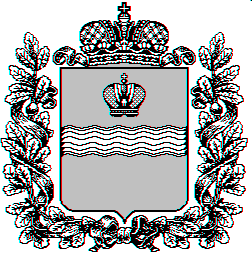 